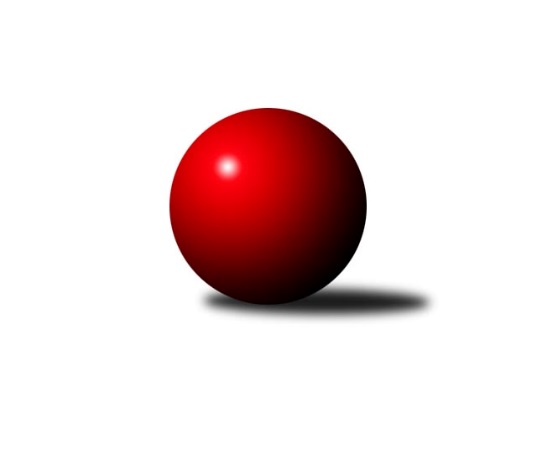 Č.9Ročník 2023/2024	7.12.2023Nejlepšího výkonu v tomto kole: 1715 dosáhlo družstvo: So. Chýnov BOP Tábor 2023/2024Výsledky 9. kolaSouhrnný přehled výsledků:Sp. Soběslav B	- KK Hilton C	0:6	1326:1365	3.0:5.0	5.12.So. Chýnov B	- So. Chotoviny D	4:2	1715:1577	6.0:2.0	6.12.Loko Tábor C	- Loko Tábor D	5:1	1585:1502	5.0:3.0	7.12.Tabulka družstev:	1.	Loko Tábor C	9	8	0	1	38.5 : 15.5 	48.0 : 24.0 	 1620	16	2.	KK Hilton C	9	6	1	2	37.0 : 17.0 	42.5 : 29.5 	 1509	13	3.	So. Chýnov B	9	6	0	3	37.5 : 16.5 	49.0 : 23.0 	 1653	12	4.	Sp. Soběslav B	9	3	0	6	18.0 : 36.0 	26.0 : 46.0 	 1443	6	5.	So. Chotoviny D	9	2	0	7	18.0 : 36.0 	26.5 : 45.5 	 1483	4	6.	Loko Tábor D	9	1	1	7	13.0 : 41.0 	24.0 : 48.0 	 1367	3Podrobné výsledky kola:	 Sp. Soběslav B	1326	0:6	1365	KK Hilton C	Pavel Reichel	 	 170 	 166 		336 	 1:1 	 343 	 	179 	 164		Jarmil Kylar	Vojtěch Křivan	 	 143 	 189 		332 	 1:1 	 335 	 	174 	 161		Ladislav Maroušek	Jana Křivanová	 	 169 	 162 		331 	 0:2 	 358 	 	171 	 187		Jan Krákora	Vladimír Křivan	 	 167 	 160 		327 	 1:1 	 329 	 	162 	 167		Stanislav Ťoupalrozhodčí: Martina VotrubováNejlepší výkon utkání: 358 - Jan Krákora	 So. Chýnov B	1715	4:2	1577	So. Chotoviny D	Vlastimil Novák	 	 192 	 199 		391 	 1:1 	 414 	 	222 	 192		Lucie Lišková	Vendula Burdová	 	 216 	 223 		439 	 2:0 	 369 	 	190 	 179		Zdeněk Fiala	Karolína Roubková	 	 217 	 199 		416 	 1:1 	 424 	 	210 	 214		Kateřina Křemenová	Radim Mareš	 	 235 	 234 		469 	 2:0 	 370 	 	189 	 181		František Orelrozhodčí: Oldřich RoubekNejlepší výkon utkání: 469 - Radim Mareš	 Loko Tábor C	1585	5:1	1502	Loko Tábor D	Josef Macháček	 	 189 	 185 		374 	 2:0 	 310 	 	128 	 182		Martina Sedláčková	Barbora Dvořáková	 	 183 	 218 		401 	 1:1 	 418 	 	207 	 211		Viktorie Lojdová	Zdeněk Vít *1	 	 182 	 224 		406 	 1:1 	 401 	 	196 	 205		Monika Havránková	David Dvořák	 	 185 	 219 		404 	 1:1 	 373 	 	191 	 182		Pavlína Fürbacherovározhodčí: Zdeněk Samecstřídání: *1 od 63. hodu Zdeněk ZemanNejlepší výkon utkání: 418 - Viktorie LojdováPořadí jednotlivců:	jméno hráče	družstvo	celkem	plné	dorážka	chyby	poměr kuž.	Maximum	1.	Radim Mareš 	So. Chýnov B	444.60	300.4	144.2	5.0	5/5	(486)	2.	Zdeněk Zeman 	Loko Tábor C	431.80	303.0	128.8	6.9	5/5	(493)	3.	Vlastimil Novák 	So. Chýnov B	407.84	286.9	120.9	10.9	5/5	(433)	4.	Stanislav Ťoupal 	KK Hilton C	405.94	283.1	122.8	7.0	4/5	(476)	5.	Ctibor Cabadaj 	Loko Tábor C	401.38	281.3	120.1	8.3	4/5	(441)	6.	Vendula Burdová 	So. Chýnov B	394.07	276.7	117.3	9.3	5/5	(443)	7.	Kateřina Křemenová 	So. Chotoviny D	387.50	276.4	111.1	11.9	5/5	(424)	8.	Monika Havránková 	Loko Tábor D	381.96	277.5	104.4	14.0	5/5	(423)	9.	Lucie Lišková 	So. Chotoviny D	381.40	277.4	104.0	12.6	5/5	(419)	10.	Jan Krákora 	KK Hilton C	377.88	269.6	108.3	14.5	4/5	(413)	11.	Pavel Reichel 	Sp. Soběslav B	375.17	268.4	106.8	12.5	4/4	(423)	12.	Zdeněk Fiala 	So. Chotoviny D	365.35	270.5	94.9	13.9	5/5	(392)	13.	Pavlína Fürbacherová 	Loko Tábor D	364.75	273.3	91.5	15.9	4/5	(385)	14.	Jarmil Kylar 	KK Hilton C	363.80	264.0	99.8	12.6	5/5	(380)	15.	Vojtěch Křivan 	Sp. Soběslav B	360.13	266.3	93.8	16.6	4/4	(384)	16.	František Orel 	So. Chotoviny D	348.65	255.7	93.0	16.6	5/5	(378)	17.	Kateřina Smolíková 	Sp. Soběslav B	333.38	239.6	93.8	16.4	4/4	(359)	18.	Martina Sedláčková 	Loko Tábor D	300.40	225.3	75.1	24.3	5/5	(338)	19.	Pavla Krejčová 	Loko Tábor D	289.06	222.6	66.5	23.3	4/5	(323)		Zdeněk Samec 	Loko Tábor C	435.33	294.3	141.0	7.7	3/5	(450)		Jiří Šalát 	So. Chýnov B	435.00	299.0	136.0	6.0	1/5	(435)		Jiří Vitha 	KK Hilton C	424.50	285.3	139.3	6.0	2/5	(446)		Barbora Dvořáková 	Loko Tábor C	421.58	293.3	128.3	8.3	3/5	(463)		Věra Návarová 	So. Chýnov B	418.33	300.0	118.3	7.2	3/5	(474)		Karolína Roubková 	So. Chýnov B	406.75	283.5	123.3	7.0	2/5	(433)		Miroslav Kovač 	KK Hilton C	391.08	265.8	125.3	8.8	3/5	(420)		Josef Macháček 	Loko Tábor C	389.67	292.3	97.3	14.3	2/5	(394)		Viktorie Lojdová 	Loko Tábor D	389.50	268.8	120.7	9.8	2/5	(423)		David Dvořák 	Loko Tábor C	388.25	281.5	106.8	12.9	3/5	(443)		Irena Dlouhá 	Loko Tábor D	378.00	267.0	111.0	13.0	1/5	(378)		Vladimír Křivan 	Sp. Soběslav B	377.38	279.3	98.1	10.0	2/4	(416)		Josef Schleiss 	Sp. Soběslav B	377.00	283.5	93.5	16.5	2/4	(394)		Ladislav Maroušek 	KK Hilton C	367.50	261.3	106.3	10.5	2/5	(422)		Zdeněk Vít 	Loko Tábor C	365.33	262.3	103.0	15.7	1/5	(375)		Jana Křivanová 	Sp. Soběslav B	358.83	249.3	109.5	11.0	2/4	(395)		Dominik Smutný 	Loko Tábor C	344.00	239.0	105.0	17.0	1/5	(344)		Zdeněk Pech 	KK Hilton C	328.83	260.7	68.2	22.2	3/5	(336)		Jana Votrubová 	Sp. Soběslav B	313.50	227.0	86.5	13.5	2/4	(348)		Václav Gabriel 	KK Hilton C	309.00	242.0	67.0	22.0	1/5	(309)Sportovně technické informace:Starty náhradníků:registrační číslo	jméno a příjmení 	datum startu 	družstvo	číslo startu
Hráči dopsaní na soupisku:registrační číslo	jméno a příjmení 	datum startu 	družstvo	Program dalšího kola:10. kolo13.12.2023	st	17:00	So. Chotoviny D - Sp. Soběslav B	14.12.2023	čt	19:00	Loko Tábor D - So. Chýnov B	15.12.2023	pá	17:00	Loko Tábor C - KK Hilton C	Nejlepší šestka kola - absolutněNejlepší šestka kola - absolutněNejlepší šestka kola - absolutněNejlepší šestka kola - absolutněNejlepší šestka kola - dle průměru kuželenNejlepší šestka kola - dle průměru kuželenNejlepší šestka kola - dle průměru kuželenNejlepší šestka kola - dle průměru kuželenNejlepší šestka kola - dle průměru kuželenPočetJménoNázev týmuVýkonPočetJménoNázev týmuPrůměr (%)Výkon5xRadim MarešChýnov B4696xRadim MarešChýnov B114.984693xVendula BurdováChýnov B4393xVendula BurdováChýnov B107.624392xKateřina KřemenováChotoviny D4243xViktorie LojdováTábor107.464183xViktorie LojdováTábor4181xJan KrákoraSezimák C104.953583xKarolína RoubkováChýnov B4162xKateřina KřemenováChotoviny D103.954242xLucie LiškováChotoviny D4143xDavid DvořákLok. Tábor C103.86404